РАССКАЖИТЕ ДЕТЯМ О ПОЖАРНОЙ БЕЗОПАСНОСТИНе секрет, что пожары чаще всего происходят от беспечного отношения к огню самих людей. Значительная часть пожаров происходит в жилье. Здесь гибель и травматизм людей от дыма и огня составляет 9 случаев из 10. По данным Центра пожарной статистики в России при пожарах среди 1 миллиона потерпевших погибает более 100 человек. Это в 6 раз больше, чем в США.Основными причинами пожаров в быту являются: неосторожное обращение с огнём при курении и приготовлении пищи, использование электробытовых приборов, теле-, видео- и аудиотехники, не адаптированной к отечественной электросети или неисправных, проведение электросварочных работ при ремонтных работах в квартирах, детские шалости с огнём.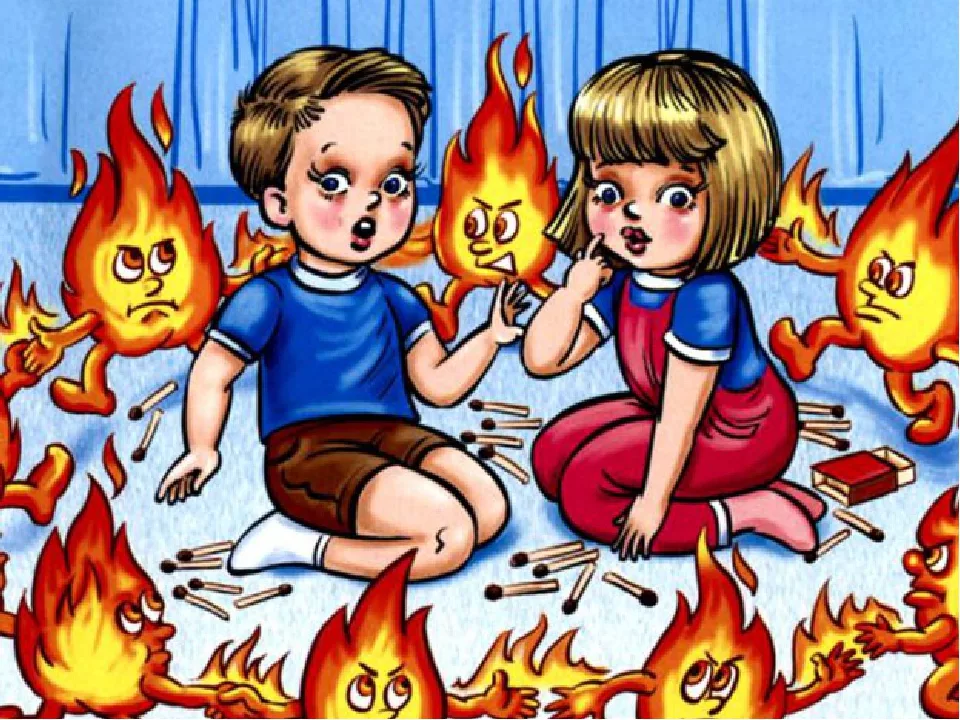 ПОЖАРНАЯ БЕЗОПАСНОСТЬ В КВАРТИРЕ:Не балуйся дома со спичками и зажигалками. Это одна из причин пожаров.Не оставляй без присмотра включённые электроприборы, особенно утюги, обогреватели, телевизор, светильники и др. Уходя из дома, не забудь их выключить.Не суши бельё над плитой. Оно может загореться.Не забывай выключить газовую плиту. Если почувствовал запах газа, не зажигай спичек и не включай свет. Срочно проветри квартиру.Ни в коем случае не зажигай фейерверки, свечи или бенгальские огни дома без взрослых.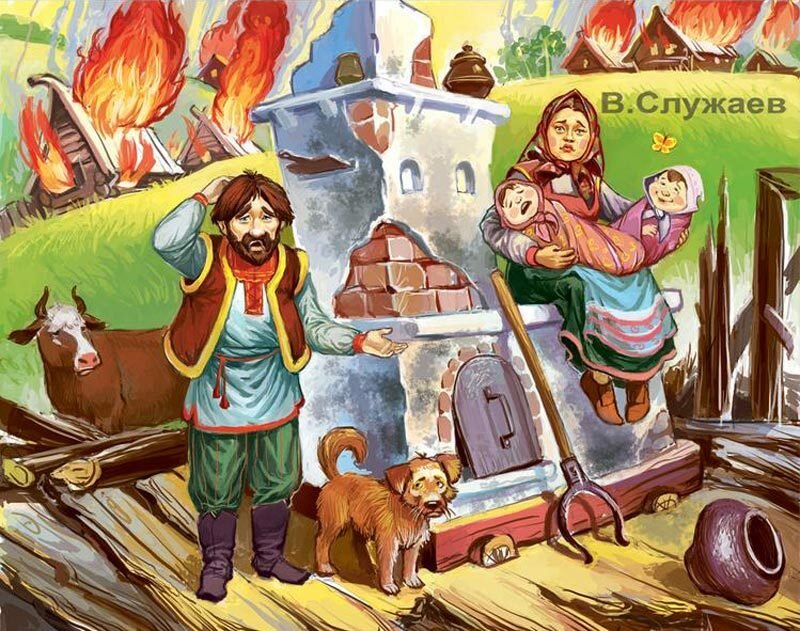 ПОЖАРНАЯ БЕЗОПАСНОСТЬ В ДЕРЕВНЕ:В деревне или на даче без взрослых не подходи к печи и не открывай печную дверцу. Оттуда могут выскочить раскалённый уголёк или искра, и стать причиной пожара.Никогда не прикасайся голыми руками к металлическим частям печки. Ты можешь получить серьёзный ожог.Не трогай без разрешения взрослых печную заслонку. Если её закрыть раньше времени, в доме скопится угарный газ, и можно задохнуться.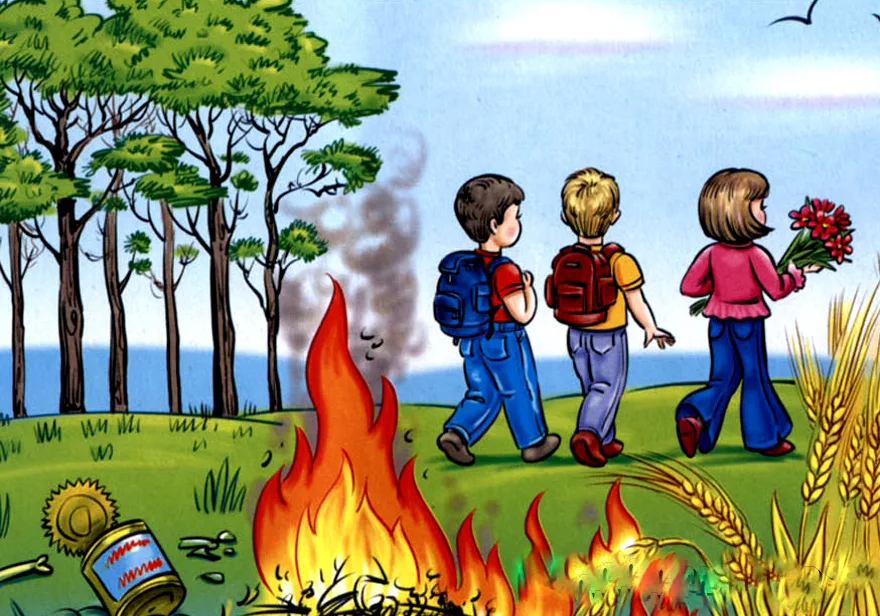 ПОЖАРНАЯ БЕЗОПАСНОСТЬ В ЛЕСУ:Пожар - самая большая опасность в лесу. Поэтому, не разводи костёр без взрослых.Не балуйся с огнём. В сухую жаркую погоду достаточно одной спички или искры от фейерверка, чтобы лес загорелся.Если пожар всё-таки начался, немедленно выбегай из леса. Старайся бежать в ту сторону, откуда дует ветер.Выйдя из леса, обязательно сообщи о пожаре взрослым.ЕСЛИ НАЧАЛСЯ ПОЖАР, А ВЗРОСЛЫХ ДОМА НЕТ, ПОСТУПАЙ ТАК: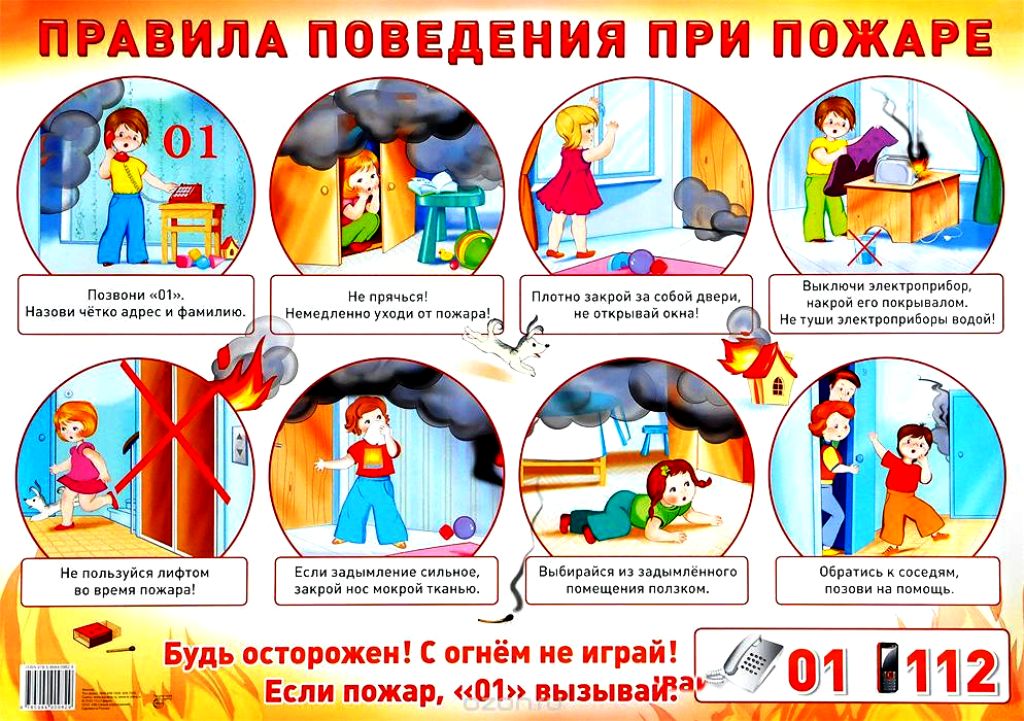 Если огонь небольшой, можно попробовать сразу же затушить его, набросив на него плотную ткань или одеяло, заливая водой или засыпая песком.Если огонь сразу не погас, немедленно убегай из дома в безопасное место. И только после этого позвони в пожарную охрану по телефону «01» или попроси об этом соседей.Если не можешь убежать из горящей квартиры, сразу же позвони по телефону «01» и сообщи пожарным точный адрес и номер своей квартиры. После этого зови из окна на помощь соседей и прохожих.При пожаре дым гораздо опаснее огня. Большинство людей при пожаре гибнут от дыма. Если чувствуешь, что задыхаешься, опустись на корточки или продвигайся к выходу ползком - внизу дыма меньше.Если в помещение проник дым, надо смочить водой одежду, покрыть голову мокрой салфеткой и выходить, пригнувшись или ползком.Обязательно закрой форточку и дверь в комнате, где начался пожар. Закрытая дверь может не только задержать проникновение дыма, но иногда и погасить огонь.Наполни водой ванну, вёдра, тазы. Можешь облить водой двери и пол.При пожаре в подъезде никогда не садись в лифт. Он может отключиться, и ты задохнёшься.Когда приедут пожарные, во всём их слушайся и не бойся. Они лучше знают, как тебя спасти.Запомните самое главное правило не только при пожаре, но и при любой другой опасности:«НЕ ПОДДАВАЙТЕСЬ ПАНИКЕ И НЕ ТЕРЯЙТЕ САМООБЛАДАНИЯ!»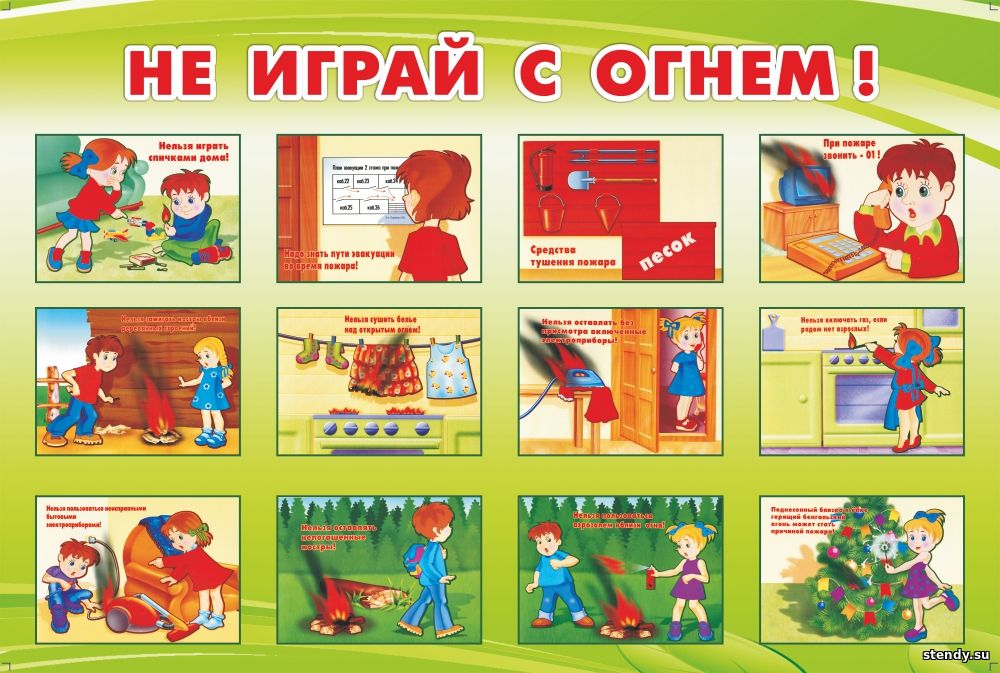 ОПАСНЫЕ ИГРЫ:Неосторожное, неумелое обращение с огнём, детские игры и шалость с огнём, огнеопасными предметами детей дошкольного и младшего школьного возраста – это причины пожаров в результате случайного нарушения правил пожарной безопасности.Остаётся без комментариев тлеющая сигарета, зажжённая спичка, конфорка газовой плиты или керосиновый примус (лампа, фонарь). Все они - часть нашего быта. Необходимо постоянно помнить, что любой из этих источников способен воспламенить горючий материал, а дети, оставленные без присмотра взрослых, зачастую сами не подозревают, что обычные вещи таят в себе опасность.В среднем, ежегодно происходит до 5 тыс. пожаров, в огне гибнет около 250 человек. По причине детской шалости с огнём происходит до 150 пожаров. В огне погибает от 15 до 20 детей.Почему это происходит? Ответ прост - в недостаточном обучении наших с вами детей правилам пожарной безопасности. Ведь обучение — это расширение знаний, знакомство с основными причинами возникновение пожаров, привитие элементарных навыков осторожного обращения с огнём и умение правильно действовать в случае возникновения пожара, соблюдение требований правил пожарной безопасности. Если мы этому не обучим детей, мы тем самым запланируем настоящие и будущие пожары из-за незнания элементарных правил пожарной безопасности. Соблюдение этих правил должно стать для детей таким же обязательным и естественным, как соблюдение санитарно-гигиенических правил. Помочь им в этом обязаны мы, взрослые. Поэтому, детям необходимо разъяснять опасность игр и шалостей с огнём, правила предосторожности в обращении с электробытовыми приборами. Научить детей пользоваться первичными средствами пожаротушения (огнетушителями), вызывать на помощь пожарную охрану. Дети должны сознательно выполнять дома, в школе, на улице, в лесу требования правил пожарной безопасности. Обрести уверенность или постоянный страх за детей - зависит от Вас.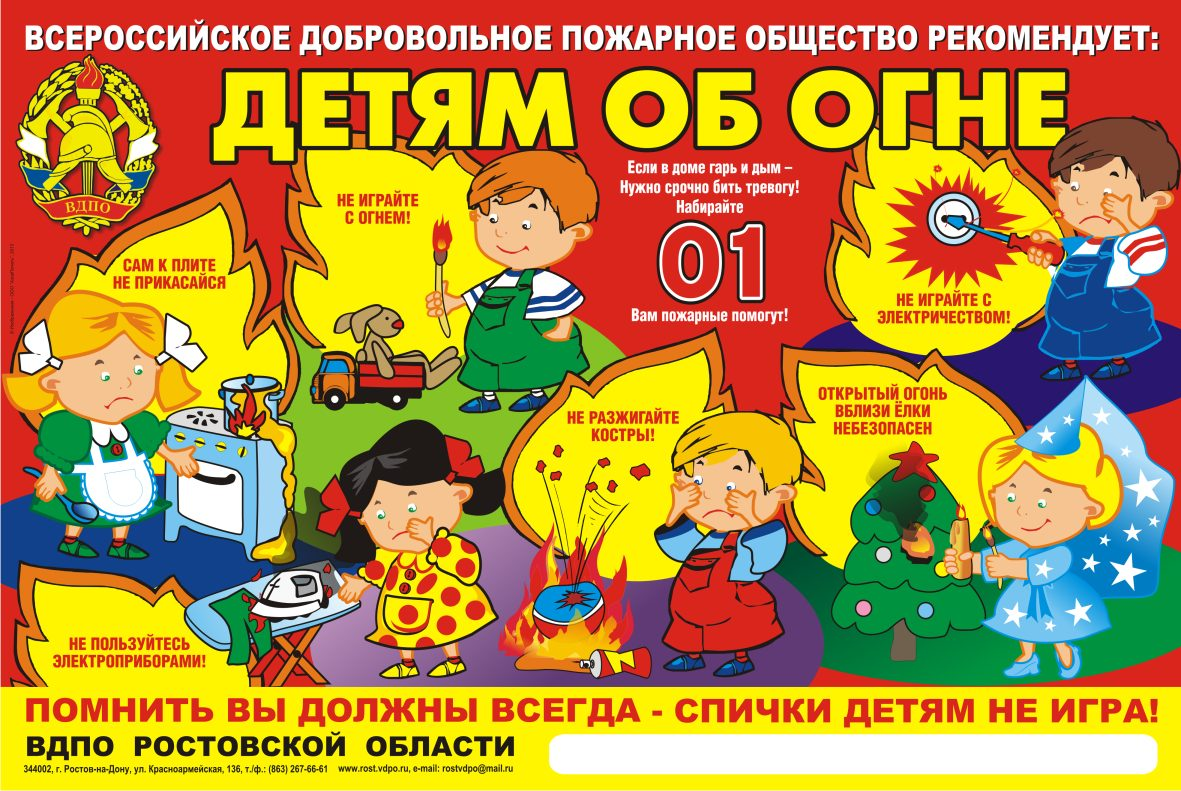 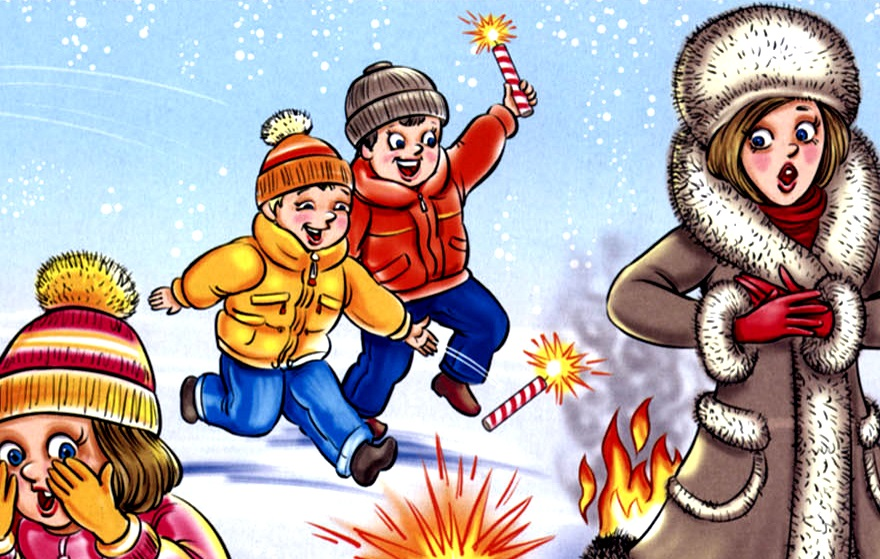 ПИРОТЕХНИКА:Любое пиротехническое изделие имеет потенциальную опасность возгорания или получения травмы. Поэтому, безопасность при их применении в первую очередь зависит от человека. ПОМНИТЕ! Промышленность НЕ ВЫПУСКАЕТ новогодние атрибуты полностью пожаробезопасными.Анализ причин новогодних пожаров свидетельствует, что чаще всего они возникают от бенгальских огней и хлопушек с огневым эффектом, свечами и самодельными неисправными электро-гирляндами, беззаботной шалостью детей с огнём.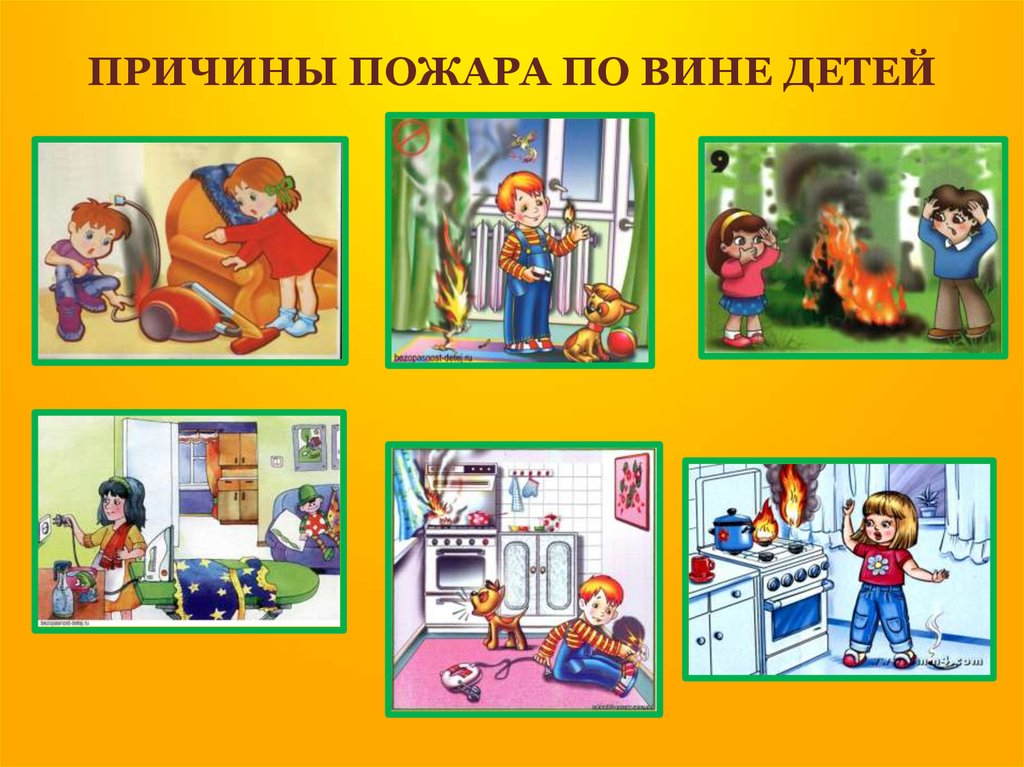 ПОМНИТЕ ОБ ОПАСНОСТИ ВОЗНИКНОВЕНИЯ ПОЖАРА В ДОМЕ:Чаще беседуйте с детьми о мерах пожарной безопасности.Не давайте детям играть спичками.Учите детей правильному пользованию бытовыми электроприборами.Не разрешайте детям самостоятельно включать освещение новогодней ёлки.Знайте, что хлопушки, свечи, бенгальские огни могут стать причиной пожара и травм.Будьте осторожны при пользовании даже разрешённых и проверенных пиротехнических игрушек.Если всё же,случилась беда с вами, или с вашими близкими произошёл несчастный случай, то, необходимо,немедленно сообщить в службу спасения,по телефону «01».С консультацией ознакомлен(а):№ФИОДата Роспись 123456789101112131415161718192021222324252627282930313233343536373839